Antrag auf Saatgutanerkennung von Vorstufen- und Basissaatgut mitverminderter Keimfähigkeit  (SaatgutV §§ 12 Abs. 3; 33 Abs. 5)Das Inverkehrbringen des Saatgutes ist an folgende Auflagen gebunden:-	das Etikett ist mit dem Aufdruck "Verminderte Keimfähigkeit, nur zur weiteren Vermehrung bestimmt" zu versehen,-	auf einem Zusatzetikett sind Name und Anschrift des Inverkehrbringers sowie die festgestellte Keimfähigkeit mitzuteilen.Wir versichern die ordnungsgemäße Kennzeichnung des Saatgutes.___________________________							____________________Unterschrift / Stempel des Antragstellers							Unterschrift des Probenehmers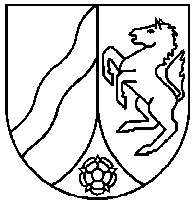 Der Direktor der Landwirtschaftskammer NRW als Landesbeauftragter
Gartenstraße 11,50765 KölnPostanschrift:	Gartenstraße 11, 50765 Köln Postanschrift:	Gartenstraße 11, 50765 Köln An denDirektor der LandwirtschaftskammerNordrhein-Westfalen als Landesbeauftragter Fachbereich 61 Anerkennungsstelle NRWGartenstraße 1150765 KölnTelefon:	0221 / 5340 536
Fax:	0221 / 5340 196 536                E-Mail: Anerkennungsstelle-nrw@lwk.nrw.deTelefon:	0221 / 5340 536
Fax:	0221 / 5340 196 536                E-Mail: Anerkennungsstelle-nrw@lwk.nrw.deOrt, DatumOrt, DatumAntragsteller:Aufbereiter:Fruchtart / Sorte:Kategorie:Anerkennungs-Nr.:	